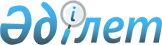 О внесении изменений и дополнений в постановление акимата от 27 февраля 2009 года № 39 "Об определении видов общественных работ для трудоустройства лиц, осужденных к наказанию в виде привлечения к общественным работам"
					
			Утративший силу
			
			
		
					Постановление акимата Узункольского района Костанайской области от 29 сентября 2009 года № 218. Зарегистрировано Управлением юстиции Узункольского района Костанайской области 23 октября 2009 года № 9-19-114. Утратило силу постановлением акимата Узункольского района Костанайской области от 29 января 2015 года № 20

      Сноска. Утратило силу постановлением акимата Узункольского района Костанайской области от 29.01.2015 № 20.      В соответствии со статьей 28 Закона Республики Казахстан "О нормативных правовых актах" от 24 марта 1998 года, статьей 42 Уголовного Кодекса Республики Казахстан акимат Узункольского района ПОСТАНОВЛЯЕТ:



      1. Внести в постановление акимата "Об определении видов общественных работ для трудоустройства лиц, осужденных к наказанию в виде привлечения к общественным работам" от 27 февраля 2009 года № 39 (зарегистрировано в Реестре государственной регистрации нормативных правовых актов № 9-19-91 опубликовано в газете "Нұрлы жол" 16 апреля 2006 года) следующие изменения и дополнения:



      в пункте 1 приложения указанного постановления исключить строку порядковый № 1;

      в пункте 2 приложения после слов "территории района" дополнить словами "не требующая какой – либо специальной подготовки";

      в пункте 3 приложения после слов "территории районного центра, сельских округов и сел" дополнить словами "не требующая какой – либо специальной подготовки".



      2. Настоящее постановление вводится в действие по истечении десяти календарных дней после дня его первого официального опубликования.      Аким Узункольского района                  А. Сейфуллин      СОГЛАСОВАНО:      Старший специалист – старший инспектор

      уголовно-исполнительной инспекции

      Узункольского района управления Комитета

      уголовно-исполнительной системы

      по Костанайской области

      _____________________ К.Ж. Нагурбеков

      29 сентября 2009 года
					© 2012. РГП на ПХВ «Институт законодательства и правовой информации Республики Казахстан» Министерства юстиции Республики Казахстан
				